Proposition de support pour préparer  l'oral d'allemand au bac en 1e et Tale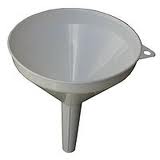 								Les 4 notions : die 4 Begriffe (der Begriff)								Mythen und Helden (mythes et héros)								Raum und Austausch (espaces et échanges)								Stätten und Formen der Macht								(lieux et formes de pouvoir)								Die Idee des Fortschritts (l'idée de progrès)Les thèmes (das Thema – die Themen) abordés pour chaque notion, sachant qu'un thème peut être relié à des notions différentes (citer les exemples étudiés)Wer / Titel des Textes...ThemaMythen und HeldenRaum und AustauschStätten und Formen der MachtDie Idee des Fort-schrittsPerspektiven 1ep.17Marlene Dietrichder WiderstandSie war eine deutsche Schauspielerin. Während des 2. Weltkriegs floh sie nach Amerika (sie lehnte sogar attraktive Filmangebote von den Nationalsozialisten ab) und nahm die amerikanische Bürgerschaft.Perspektiven 1ep.17 + extrait filmHans und Sophie SCHOLL- der Widerstand- der Mut- der NationalsozialismusGeschwister, 2 Studenten an der Uni in München (gehörten der Weißen Rose, einer studentischen Münchener Widerstandsgruppe gegen die NSDAP).Wurden  am 18.2.1943 beim Auslegen von Flugblättern an der Uni vom Hausmeister überrascht und denunziert. Wurden am 22.2.1943 zum Tode verurteilt und noch am selben Tag enthauptet (guillotiniert).Perspektiven 1ep.82die Stadt Fredericksburg in Amerika (eine Autostunde von San Antonio entfernt)- auswandern, einwandern, abwandern- die Heimat- das HeimwehDiese Stadt wurde im 19. Jahrhundert von deutschen Emigranten gegründet. Perspektiven 1ep.83über den deutschen Forscher Rudolf Jaenisch- auswandern…- die Heimat- das Heimwehdieser Forscher kam mit 27 in die USA mit einer Doktorarbeit und einer guten Ausbildung. Er ist seitdem dort mit seiner Familie geblieben.Lors de la préparation il ne faut pas rédiger des phrases mais prendre des notes ou mieux préparer un plan à présenter à l'examinateur. Ne pas oublier l'introduction (= la notion) et une petite conclusion. Au milieu il y aura votre problématique et vos exemples essentiellement allemands ou des pays de langue allemande. Exemple pour "Raum und Austausch" : Thèmes possibles : Reise, Vielfalt und Integration, Flucht aus der DDR et pour chaque thème vous citerez des exemples concrets en les expliquant à l'examinateur qui ne les connaît pas forcément.Lors de la préparation il ne faut pas rédiger des phrases mais prendre des notes ou mieux préparer un plan à présenter à l'examinateur. Ne pas oublier l'introduction (= la notion) et une petite conclusion. Au milieu il y aura votre problématique et vos exemples essentiellement allemands ou des pays de langue allemande. Exemple pour "Raum und Austausch" : Thèmes possibles : Reise, Vielfalt und Integration, Flucht aus der DDR et pour chaque thème vous citerez des exemples concrets en les expliquant à l'examinateur qui ne les connaît pas forcément.Lors de la préparation il ne faut pas rédiger des phrases mais prendre des notes ou mieux préparer un plan à présenter à l'examinateur. Ne pas oublier l'introduction (= la notion) et une petite conclusion. Au milieu il y aura votre problématique et vos exemples essentiellement allemands ou des pays de langue allemande. Exemple pour "Raum und Austausch" : Thèmes possibles : Reise, Vielfalt und Integration, Flucht aus der DDR et pour chaque thème vous citerez des exemples concrets en les expliquant à l'examinateur qui ne les connaît pas forcément.Lors de la préparation il ne faut pas rédiger des phrases mais prendre des notes ou mieux préparer un plan à présenter à l'examinateur. Ne pas oublier l'introduction (= la notion) et une petite conclusion. Au milieu il y aura votre problématique et vos exemples essentiellement allemands ou des pays de langue allemande. Exemple pour "Raum und Austausch" : Thèmes possibles : Reise, Vielfalt und Integration, Flucht aus der DDR et pour chaque thème vous citerez des exemples concrets en les expliquant à l'examinateur qui ne les connaît pas forcément.Lors de la préparation il ne faut pas rédiger des phrases mais prendre des notes ou mieux préparer un plan à présenter à l'examinateur. Ne pas oublier l'introduction (= la notion) et une petite conclusion. Au milieu il y aura votre problématique et vos exemples essentiellement allemands ou des pays de langue allemande. Exemple pour "Raum und Austausch" : Thèmes possibles : Reise, Vielfalt und Integration, Flucht aus der DDR et pour chaque thème vous citerez des exemples concrets en les expliquant à l'examinateur qui ne les connaît pas forcément.Lors de la préparation il ne faut pas rédiger des phrases mais prendre des notes ou mieux préparer un plan à présenter à l'examinateur. Ne pas oublier l'introduction (= la notion) et une petite conclusion. Au milieu il y aura votre problématique et vos exemples essentiellement allemands ou des pays de langue allemande. Exemple pour "Raum und Austausch" : Thèmes possibles : Reise, Vielfalt und Integration, Flucht aus der DDR et pour chaque thème vous citerez des exemples concrets en les expliquant à l'examinateur qui ne les connaît pas forcément.Lors de la préparation il ne faut pas rédiger des phrases mais prendre des notes ou mieux préparer un plan à présenter à l'examinateur. Ne pas oublier l'introduction (= la notion) et une petite conclusion. Au milieu il y aura votre problématique et vos exemples essentiellement allemands ou des pays de langue allemande. Exemple pour "Raum und Austausch" : Thèmes possibles : Reise, Vielfalt und Integration, Flucht aus der DDR et pour chaque thème vous citerez des exemples concrets en les expliquant à l'examinateur qui ne les connaît pas forcément.Lors de la préparation il ne faut pas rédiger des phrases mais prendre des notes ou mieux préparer un plan à présenter à l'examinateur. Ne pas oublier l'introduction (= la notion) et une petite conclusion. Au milieu il y aura votre problématique et vos exemples essentiellement allemands ou des pays de langue allemande. Exemple pour "Raum und Austausch" : Thèmes possibles : Reise, Vielfalt und Integration, Flucht aus der DDR et pour chaque thème vous citerez des exemples concrets en les expliquant à l'examinateur qui ne les connaît pas forcément.Rappel concernant l'oral au bac :C.O. pour tout le monde sauf les L qui n'en passent pas, document audio de 1 mn 30 à résumer en français. Trois écoutes et 10 mn pour rédiger en français.E.O.  pour tout le monde sauf les L : les élèves viennent les mains dans les poches, l'examinateur leur fait tirer une notion au sort qu'ils préparent pendant 10 mn et ils passent ensuite 5 mn en continu et 5 mn en interaction en citant des exemples concrets pour cette notion. pour les L : si l'élève passe seulement la langue étrangère :  il vient avec 4 dossiers (= 1 par notion) où il a mis les documents étudiés dans l'annéepuis l'examinateur lui dit quelle notion préparer. Temps de préparation 10 mn, temps de passage 20 mnpour les L : si l'élève a avec son épreuve obligatoire la littérature étrangère, il y aura 20 mn de préparation et 30 mn de passage.pour les L : si l'élève prend langue + littérature étrangère + langue de spécialité (LVA : langue vivante approfondie) il prépare pendant 20 mn et passe pendant 40 mn.Que l'élève soit LV1 ou LV2 l'épreuve est la même, ce qui change c'est la grille d'évaluation avec laquelle l'examinateur le note. Il y en a une pour les LV1 et une pour les LV2.Epreuve de DNL en allemand : 20 mn de préparation et 20 mn de passage.Rappel concernant l'oral au bac :C.O. pour tout le monde sauf les L qui n'en passent pas, document audio de 1 mn 30 à résumer en français. Trois écoutes et 10 mn pour rédiger en français.E.O.  pour tout le monde sauf les L : les élèves viennent les mains dans les poches, l'examinateur leur fait tirer une notion au sort qu'ils préparent pendant 10 mn et ils passent ensuite 5 mn en continu et 5 mn en interaction en citant des exemples concrets pour cette notion. pour les L : si l'élève passe seulement la langue étrangère :  il vient avec 4 dossiers (= 1 par notion) où il a mis les documents étudiés dans l'annéepuis l'examinateur lui dit quelle notion préparer. Temps de préparation 10 mn, temps de passage 20 mnpour les L : si l'élève a avec son épreuve obligatoire la littérature étrangère, il y aura 20 mn de préparation et 30 mn de passage.pour les L : si l'élève prend langue + littérature étrangère + langue de spécialité (LVA : langue vivante approfondie) il prépare pendant 20 mn et passe pendant 40 mn.Que l'élève soit LV1 ou LV2 l'épreuve est la même, ce qui change c'est la grille d'évaluation avec laquelle l'examinateur le note. Il y en a une pour les LV1 et une pour les LV2.Epreuve de DNL en allemand : 20 mn de préparation et 20 mn de passage.Rappel concernant l'oral au bac :C.O. pour tout le monde sauf les L qui n'en passent pas, document audio de 1 mn 30 à résumer en français. Trois écoutes et 10 mn pour rédiger en français.E.O.  pour tout le monde sauf les L : les élèves viennent les mains dans les poches, l'examinateur leur fait tirer une notion au sort qu'ils préparent pendant 10 mn et ils passent ensuite 5 mn en continu et 5 mn en interaction en citant des exemples concrets pour cette notion. pour les L : si l'élève passe seulement la langue étrangère :  il vient avec 4 dossiers (= 1 par notion) où il a mis les documents étudiés dans l'annéepuis l'examinateur lui dit quelle notion préparer. Temps de préparation 10 mn, temps de passage 20 mnpour les L : si l'élève a avec son épreuve obligatoire la littérature étrangère, il y aura 20 mn de préparation et 30 mn de passage.pour les L : si l'élève prend langue + littérature étrangère + langue de spécialité (LVA : langue vivante approfondie) il prépare pendant 20 mn et passe pendant 40 mn.Que l'élève soit LV1 ou LV2 l'épreuve est la même, ce qui change c'est la grille d'évaluation avec laquelle l'examinateur le note. Il y en a une pour les LV1 et une pour les LV2.Epreuve de DNL en allemand : 20 mn de préparation et 20 mn de passage.Rappel concernant l'oral au bac :C.O. pour tout le monde sauf les L qui n'en passent pas, document audio de 1 mn 30 à résumer en français. Trois écoutes et 10 mn pour rédiger en français.E.O.  pour tout le monde sauf les L : les élèves viennent les mains dans les poches, l'examinateur leur fait tirer une notion au sort qu'ils préparent pendant 10 mn et ils passent ensuite 5 mn en continu et 5 mn en interaction en citant des exemples concrets pour cette notion. pour les L : si l'élève passe seulement la langue étrangère :  il vient avec 4 dossiers (= 1 par notion) où il a mis les documents étudiés dans l'annéepuis l'examinateur lui dit quelle notion préparer. Temps de préparation 10 mn, temps de passage 20 mnpour les L : si l'élève a avec son épreuve obligatoire la littérature étrangère, il y aura 20 mn de préparation et 30 mn de passage.pour les L : si l'élève prend langue + littérature étrangère + langue de spécialité (LVA : langue vivante approfondie) il prépare pendant 20 mn et passe pendant 40 mn.Que l'élève soit LV1 ou LV2 l'épreuve est la même, ce qui change c'est la grille d'évaluation avec laquelle l'examinateur le note. Il y en a une pour les LV1 et une pour les LV2.Epreuve de DNL en allemand : 20 mn de préparation et 20 mn de passage.Rappel concernant l'oral au bac :C.O. pour tout le monde sauf les L qui n'en passent pas, document audio de 1 mn 30 à résumer en français. Trois écoutes et 10 mn pour rédiger en français.E.O.  pour tout le monde sauf les L : les élèves viennent les mains dans les poches, l'examinateur leur fait tirer une notion au sort qu'ils préparent pendant 10 mn et ils passent ensuite 5 mn en continu et 5 mn en interaction en citant des exemples concrets pour cette notion. pour les L : si l'élève passe seulement la langue étrangère :  il vient avec 4 dossiers (= 1 par notion) où il a mis les documents étudiés dans l'annéepuis l'examinateur lui dit quelle notion préparer. Temps de préparation 10 mn, temps de passage 20 mnpour les L : si l'élève a avec son épreuve obligatoire la littérature étrangère, il y aura 20 mn de préparation et 30 mn de passage.pour les L : si l'élève prend langue + littérature étrangère + langue de spécialité (LVA : langue vivante approfondie) il prépare pendant 20 mn et passe pendant 40 mn.Que l'élève soit LV1 ou LV2 l'épreuve est la même, ce qui change c'est la grille d'évaluation avec laquelle l'examinateur le note. Il y en a une pour les LV1 et une pour les LV2.Epreuve de DNL en allemand : 20 mn de préparation et 20 mn de passage.Rappel concernant l'oral au bac :C.O. pour tout le monde sauf les L qui n'en passent pas, document audio de 1 mn 30 à résumer en français. Trois écoutes et 10 mn pour rédiger en français.E.O.  pour tout le monde sauf les L : les élèves viennent les mains dans les poches, l'examinateur leur fait tirer une notion au sort qu'ils préparent pendant 10 mn et ils passent ensuite 5 mn en continu et 5 mn en interaction en citant des exemples concrets pour cette notion. pour les L : si l'élève passe seulement la langue étrangère :  il vient avec 4 dossiers (= 1 par notion) où il a mis les documents étudiés dans l'annéepuis l'examinateur lui dit quelle notion préparer. Temps de préparation 10 mn, temps de passage 20 mnpour les L : si l'élève a avec son épreuve obligatoire la littérature étrangère, il y aura 20 mn de préparation et 30 mn de passage.pour les L : si l'élève prend langue + littérature étrangère + langue de spécialité (LVA : langue vivante approfondie) il prépare pendant 20 mn et passe pendant 40 mn.Que l'élève soit LV1 ou LV2 l'épreuve est la même, ce qui change c'est la grille d'évaluation avec laquelle l'examinateur le note. Il y en a une pour les LV1 et une pour les LV2.Epreuve de DNL en allemand : 20 mn de préparation et 20 mn de passage.Rappel concernant l'oral au bac :C.O. pour tout le monde sauf les L qui n'en passent pas, document audio de 1 mn 30 à résumer en français. Trois écoutes et 10 mn pour rédiger en français.E.O.  pour tout le monde sauf les L : les élèves viennent les mains dans les poches, l'examinateur leur fait tirer une notion au sort qu'ils préparent pendant 10 mn et ils passent ensuite 5 mn en continu et 5 mn en interaction en citant des exemples concrets pour cette notion. pour les L : si l'élève passe seulement la langue étrangère :  il vient avec 4 dossiers (= 1 par notion) où il a mis les documents étudiés dans l'annéepuis l'examinateur lui dit quelle notion préparer. Temps de préparation 10 mn, temps de passage 20 mnpour les L : si l'élève a avec son épreuve obligatoire la littérature étrangère, il y aura 20 mn de préparation et 30 mn de passage.pour les L : si l'élève prend langue + littérature étrangère + langue de spécialité (LVA : langue vivante approfondie) il prépare pendant 20 mn et passe pendant 40 mn.Que l'élève soit LV1 ou LV2 l'épreuve est la même, ce qui change c'est la grille d'évaluation avec laquelle l'examinateur le note. Il y en a une pour les LV1 et une pour les LV2.Epreuve de DNL en allemand : 20 mn de préparation et 20 mn de passage.Rappel concernant l'oral au bac :C.O. pour tout le monde sauf les L qui n'en passent pas, document audio de 1 mn 30 à résumer en français. Trois écoutes et 10 mn pour rédiger en français.E.O.  pour tout le monde sauf les L : les élèves viennent les mains dans les poches, l'examinateur leur fait tirer une notion au sort qu'ils préparent pendant 10 mn et ils passent ensuite 5 mn en continu et 5 mn en interaction en citant des exemples concrets pour cette notion. pour les L : si l'élève passe seulement la langue étrangère :  il vient avec 4 dossiers (= 1 par notion) où il a mis les documents étudiés dans l'annéepuis l'examinateur lui dit quelle notion préparer. Temps de préparation 10 mn, temps de passage 20 mnpour les L : si l'élève a avec son épreuve obligatoire la littérature étrangère, il y aura 20 mn de préparation et 30 mn de passage.pour les L : si l'élève prend langue + littérature étrangère + langue de spécialité (LVA : langue vivante approfondie) il prépare pendant 20 mn et passe pendant 40 mn.Que l'élève soit LV1 ou LV2 l'épreuve est la même, ce qui change c'est la grille d'évaluation avec laquelle l'examinateur le note. Il y en a une pour les LV1 et une pour les LV2.Epreuve de DNL en allemand : 20 mn de préparation et 20 mn de passage.